ГАННІВСЬКА ЗАГАЛЬНООСВІТНЯ ШКОЛА І-ІІІ СТУПЕНІВПЕТРІВСЬКОЇ СЕЛИЩНОЇ РАДИ ОЛЕКСАНДРІЙСЬКОГО РАЙОНУКІРОВОГРАДСЬКОЇ ОБЛАСТІНАКАЗ31.05.2022                                                                                                                         № 41с. ГаннівкаПро нагородження учнів похвальними листами «За високі досягнення у навчанні» учнів 5-9 класівта грамотами школи «За індивідуальні досягнення» учнів 1-4 класівВідповідно до Положення про Похвальний лист «За високі досягнення у навчанні» та Похвальну грамоту «За особливі досягнення у вивченні окремих предметів», затвердженого наказом Міністерства освіти і науки України від 11.12.2000 № 579, зареєстрованого в Міністерстві юстиції України 19.12.2000 за № 923/514, зі змінами, що затверджені наказом Міністерства освіти і науки, молоді та спорту України від 07.02.2012 № 115 та зареєстрованого в Міністерстві юстиції України 21.02.2012 за № 271/20584, на виконання  наказу Міністерства освіти і науки України № 813 від 13 липня 2021 року « Про затвердження методичних рекомендацій щодо оцінювання результатів навчання учнів 1-4 класів закладів загальної середньої освіти», на підставі с  рішення педагогічної ради (протокол № 9 від 31 травня 2022 року)НАКАЗУЮ:1. Нагородити Похвальними листами «За високі досягнення у навчанні» ученицю 7 класу Ганнівської загальноосвітньої школи І-ІІІ ступенів Гайнутдінову Дар’ю.2. Нагородити Похвальними листами «За високі досягнення у навчанні» учнів Іскрівської загальноосвітньої школи І-ІІ ступенів, філії Ганнівської загальноосвітньої школи І-ІІІ ступенів:ученицю 6 класу Подскребаєву Дар'ю учня 7 класу Старового Максима ученицю 8 класу Терещенко Крістіну3. Нагородити грамотою школи «За індивідуальні досягнення» учнів Ганнівської школи І-ІІІ ступенів:ученицю 1 класу Амброзяк Софіюучня 1 класу Бережного Сергіяученицю 2 класу Руденко Анастасіюученицю 2  класу Дуденко Аріаннуученицю 2 класу Донченко Софіюученицю 3 класу Гордієнко Богдануучня 3 класу Трембача Богданаученицю 4 класу Гайнутдінову Януученицю 4 класу Бастрон Анну4. Нагородити грамотою школи «За індивідуальні досягнення» учнів Володимирівської загальноосвітньої школи І-ІІ ступенів, філії Ганнівської загальноосвітньої школи І-ІІІ ступенів:Учнів 1 класу : Бабенко АріануБанок КамілуПолтанова БогданаПаламарчук ДаріюУжву Івана	Учнів 2 класу:Тонян ЕлеоноруСевастьянова МаксимаТроцького МиколуДужого БорисаСаліп ІннуУчнів 3 класу:Притулу СофіюЖінчина РоманаПецан ЮліюДуденка МаксимаДарбаєва ОлегаУченицю 4 класу Ількевич Аліну5. Нагородити грамотою школи «За індивідуальні досягнення» учнів 2 класу Іскрівської загальноосвітньої школи І-ІІ ступенів, філії Ганнівської загальноосвітньої школи І-ІІІ ступенів Ситник Єву та Пантєлєєва Святослава6. Заступнику директора з навчально-виховної роботи Ганнівської загальноосвітньої школи І-ІІІ ступенів СОЛОМЦІ Т.В. оформити відповідні Похвальні листи, Грамоти школи та облікові документи щодо їх видачі.7. Класним керівникам :7.1. Внести записи про нагородження до особових справ учнів та до  класних журналів.7.2. Надіслати копії Похвальних листів та Грамот школи учням до 3 червня 2022 року електронною поштою з подальшим врученням оригіналу документа у вересні.8. Контроль за виконанням наказу залишаю за собою.Директор                                                                                                                О.КанівецьЗ наказом ознайомлені:                                                                                         Т.Соломка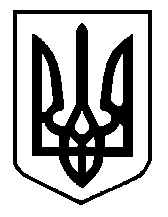 